HIGH SCHOOL FOR LAW ENFORCEMENTAND PUBLIC SAFETY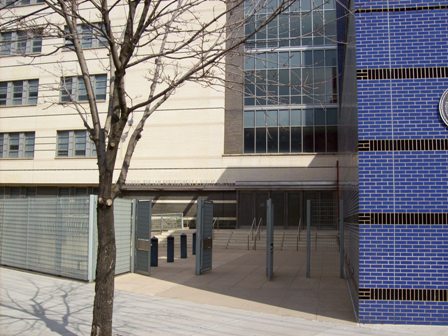 VIRTUAL OPEN HOUSE DATESWednesday, January 26th @ 6:00 pmWednesday, February 16th @ 6:00 pmPrincipal Van Deren is inviting you to a scheduled Zoom meeting.Topic: HSLEAPS VIRTUAL OPEN HOUSE https://us02web.zoom.us/j/87886757611?pwd=YnkyT20rUlkzMlIzQTZWZUNJblU0dz09 Meeting ID: 878 8675 7611Passcode: 326120One tap mobile+16465588656,,87886757611#,,,,*326120# US (New York)PLEASE VISIT OUR WEBSITEWWW.HSLEAPS.ORG